Victor Borge Legacy Award for Piano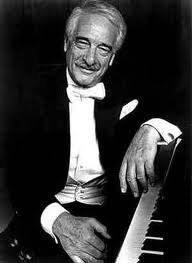 Hosted by the Museum of Danish America In conjunction with the Omaha Music Teachers Association Young Artists Senior Division OnlySaturday, February 25, 2023St. Paul United Methodist Church, 5410 Corby StreetAwards of $1000 and $500 will be given to the first and second place winners respectively.RequirementsThe competition is open to OMTA Young Artists students in grades 10-12 (Senior Division) who have studied piano a minimum of six months with a piano teacher who is a member of the Omaha Music Teachers Association.  A contestant may only compete in one Victor Borge Legacy Award in a given program year.  Previous first-place winners of a Victor Borge Legacy Award are not eligible for the competition.  Previous second-place winners of a Victor Borge Legacy Award may compete again, but must enter with new repertoire.First and second place winners will receive an award of $1000 and $500 respectively.  The awards will not be given until the winners perform in a recital on the Victor Borge piano at the Museum of Danish America in Elk Horn, Iowa.  In addition, winners will submit a 500-word essay about the legacy of Victor Borge (deadline April 2, 2023), which will be judged for an additional $500 cash prize. Essays will be judged by a panel including Janet Borge Crowle, Victor Borge’s daughter.   The awards will be made directly to the students with the hope that it will be used for further music studies.  Entrants should be available to perform in a recital at the museum.  The recital date is Sunday, May 7, 2023. Winners will be required to play the same level of repertoire in recital at the Museum of Danish America that they played in the competition. Failure to perform in a recital will result in forfeiting the award money.    Contestants will play memorized original piano solo repertoire.  Repertoire must be originally written for the instrument as followed in the Omaha Music Teachers Association general requirements.  
 Contestants will be required to play a minimum of two pieces in contrasting styles. Students may play more than two pieces if they choose to do so.  The time requirements will be a minimum of 12 minutes and a maximum of 18 minutes.Applications must be postmarked by January 21, 2023 and sent to:Jerri Niver
         2311 S. 135 Ave. 
            Omaha, NE 68144
For further inquiries, contact:  Jerri Niver, (402) 334-0129 Funding for the Victor Borge Legacy Award is provided through a generous gift fromR. James and Janet Borge Crowle, Saint Michaels, Maryland.Additional support provided by the Eric & Joan Norgaard Charitable Trust                                                    and the Charles W. and Norma J. Wilson Foundation.